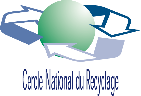 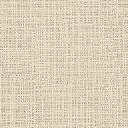 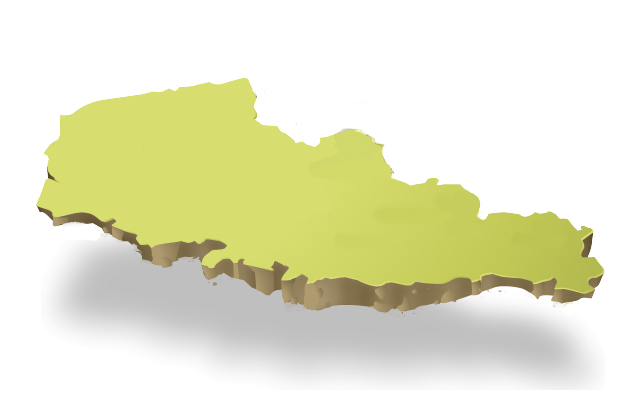 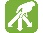 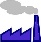 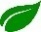 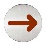 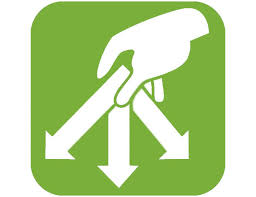 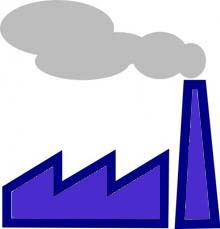 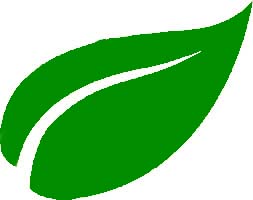 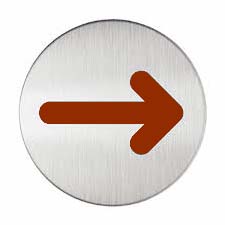 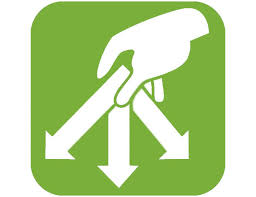 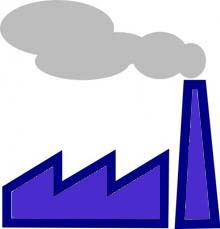 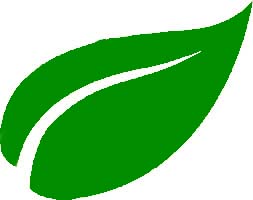 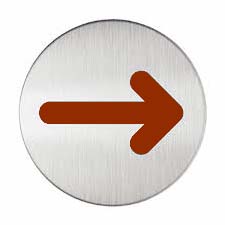 Type de déchetsTonnage en tonnesTonnage en kg/habTonnage en kg/habOrdures ménagères résiduelles299 000299299Emballages journaux magazines46 0004646Verre29 0002929Déchets verts18 0001818Service encombrants12 0001212Service déchèteries184 000184184…Total588 000 TONNES588 000 TONNESTypes de déchets Type de valorisation/éliminationTonnage en tonnesTonnage en kg/habDéchets vertsCompostage55 20055,2GravatsInstallation de stockage d’inertes51 52051,5EncombrantsRéemploi – valorisation énergétique44 16044,2Matériaux recyclablesRecyclage25 76025,8DEEE (gros et petits)Recyclage3 6803,7Déchets Diffus SpécifiquesElimination1 8401,8Autres déchets1 8401,8…Total184 000184